Bescheinigung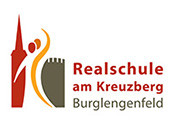 über dieTeilnahme am freiwilligen Betriebspraktikumder Realschüler in den FerienDie Schülerin/ Der Schüler …………………………………………………. ,die/der zurzeit die Klasse ……… der Realschule am Kreuzberg in Burglengenfeld besucht, hat in der Zeit vom …………………… bis …………………… an einem freiwilligenBetriebspraktikum bei der (Firma, Behörde, …)………………………………………………………………………………..teilgenommen und dabei Einblick in folgende(n) Ausbildungsberuf(e)erhalten:………………………………………………………………………………._______________________________   	 ____________________________
Ort, Datum, Stempel                                      	Unterschrift Ausbildungsleiter /
                                                                                                   Betreuer